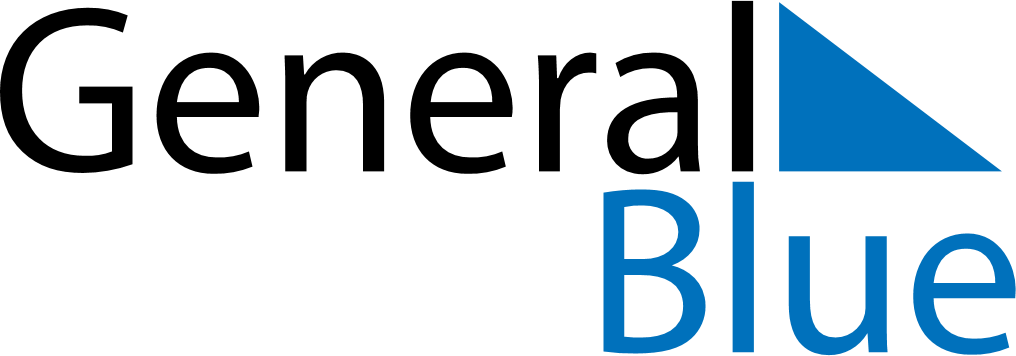 December 2081December 2081December 2081December 2081December 2081SundayMondayTuesdayWednesdayThursdayFridaySaturday12345678910111213141516171819202122232425262728293031